Nové učivo do zošitov:2.-Na Planéte vedomostí nájdeš úlohu The Future with WILL, obsahuje 2 materiály, vyrieš ich.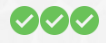 3. Na Wocabee máš nový balík slovíčok: Unit 7 B, vyrieš všetky 3 fajočky                           Budúci čas – The Future na vyjadrenie nášho názoru ohľadom budúcnostina vyjadrenie toho, o čom som sa práve teraz rozhodol/la   ..používam:WILL – bude               will not= WON´T – nebudenapr.:             I will help you. (Ja ti pomôžem.) / I won´t help you.(Ja ti nepomôžem.)             People will eat fruit. (Ľudia budú jesť ovocie.) / People won´t eat meat. (Ľudia nebudú jesť mäso.)skratka od will = ´ll:            I´ll cook, she´ll clean the car, we´ ll sleep...otázka:  will obyčajne nasleduje za osobou, v otázke ho napíšem pred osobu:           Will you help me? –Pomôžeš mi?             Yes, I will.               No, I won´t.           What will he cook?             He´ll cook lasagne.